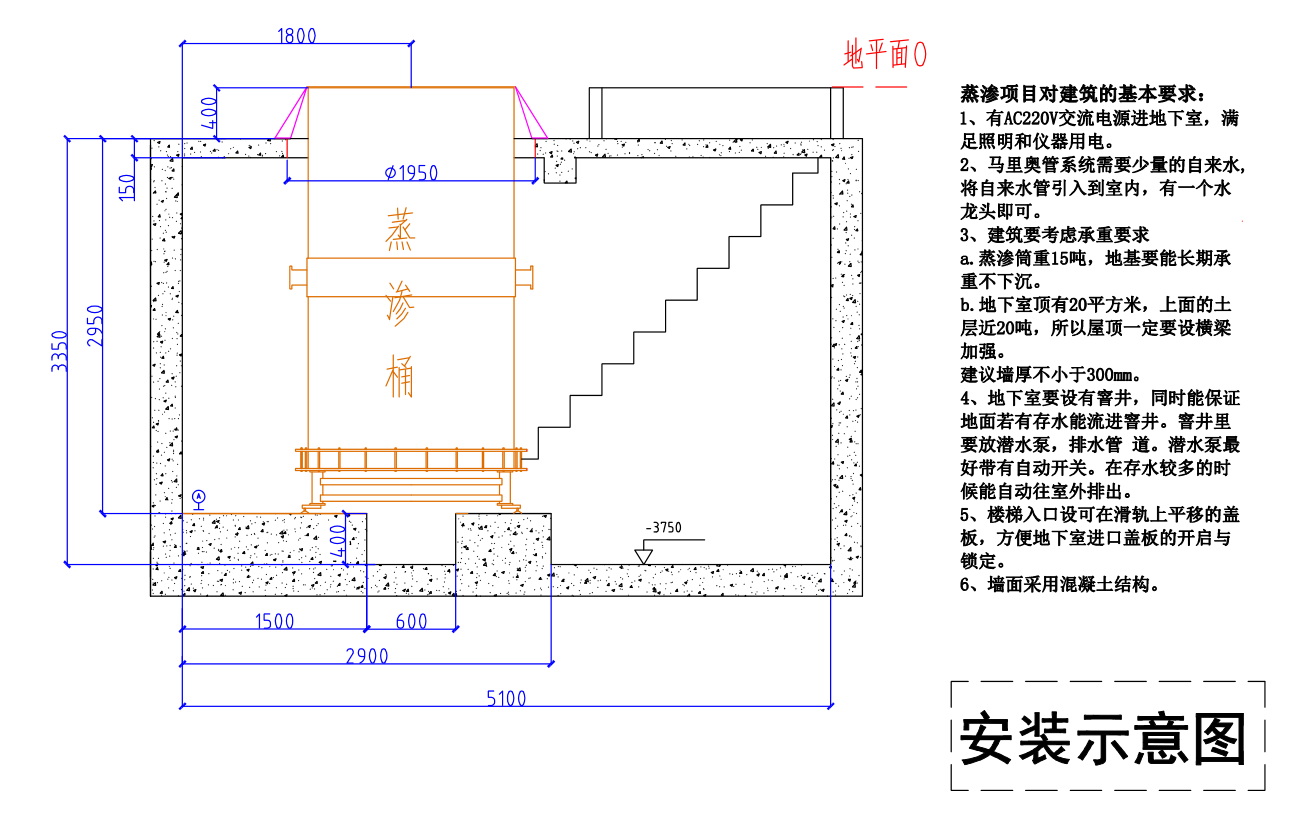 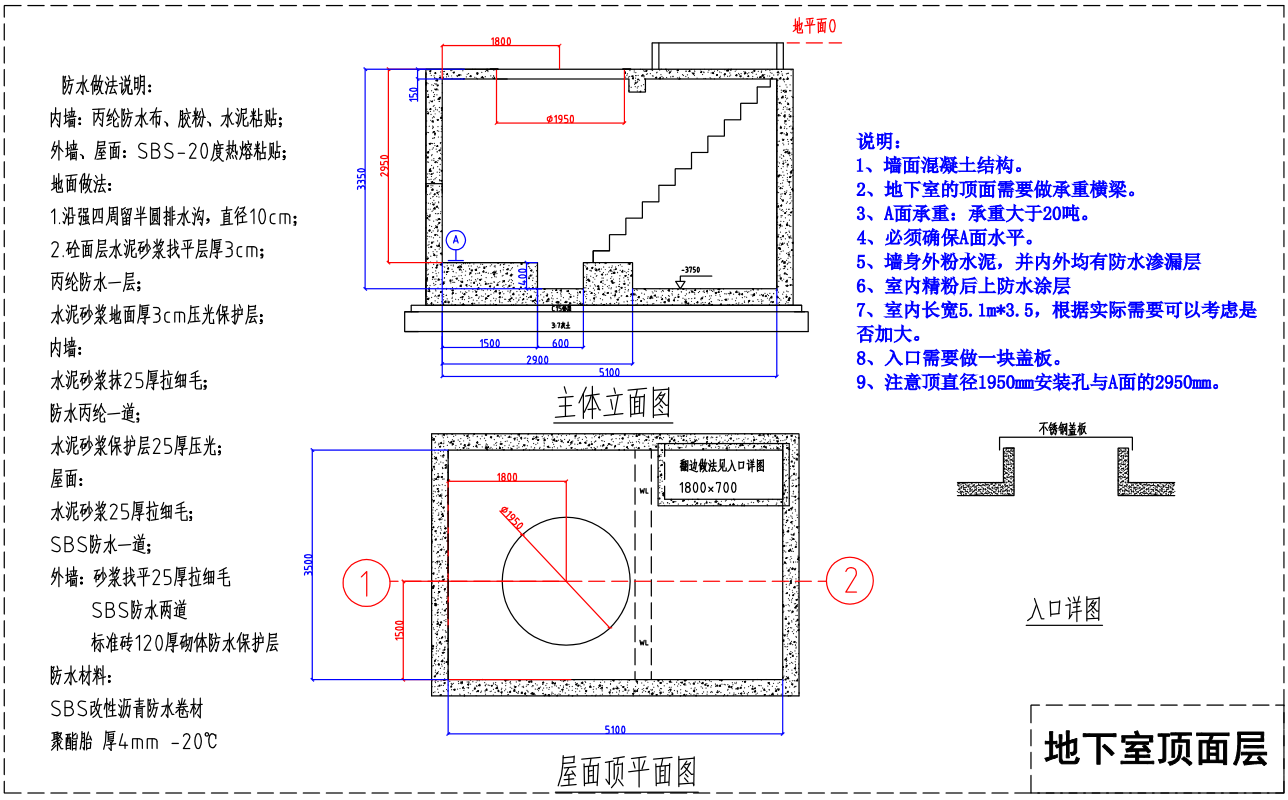 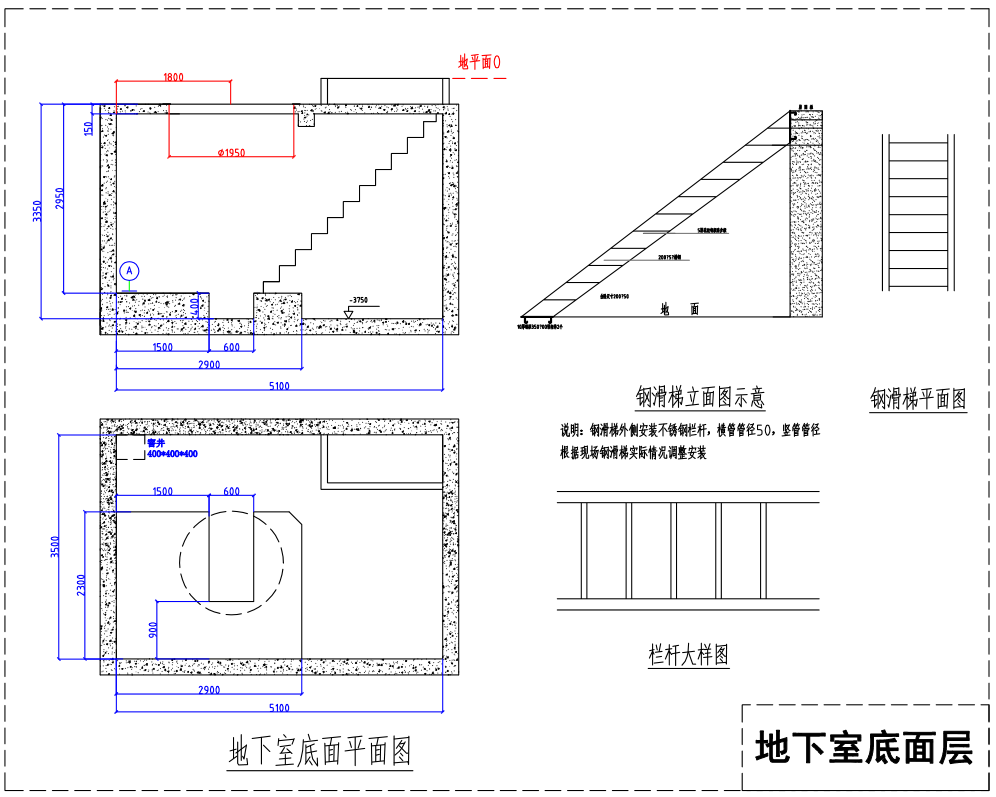 排水系统图：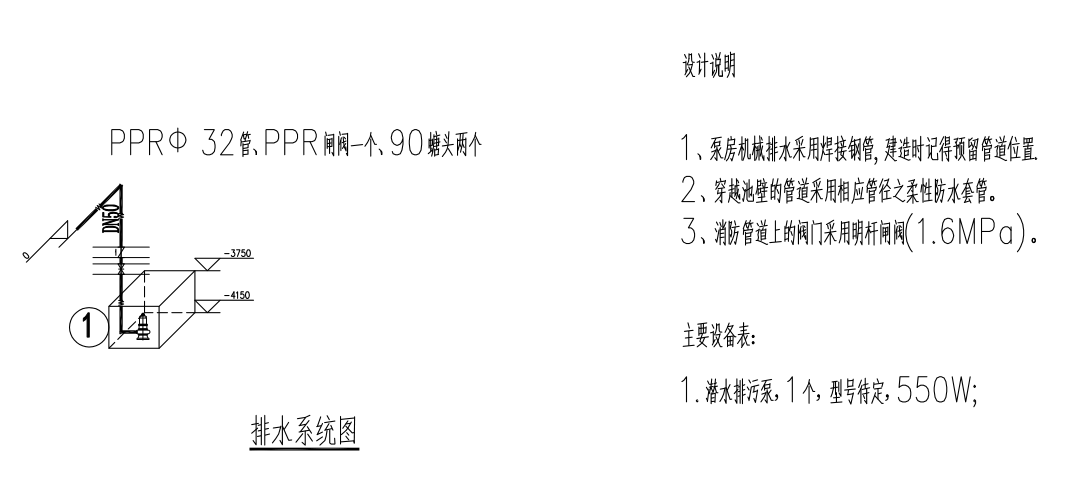 电气结构系统图：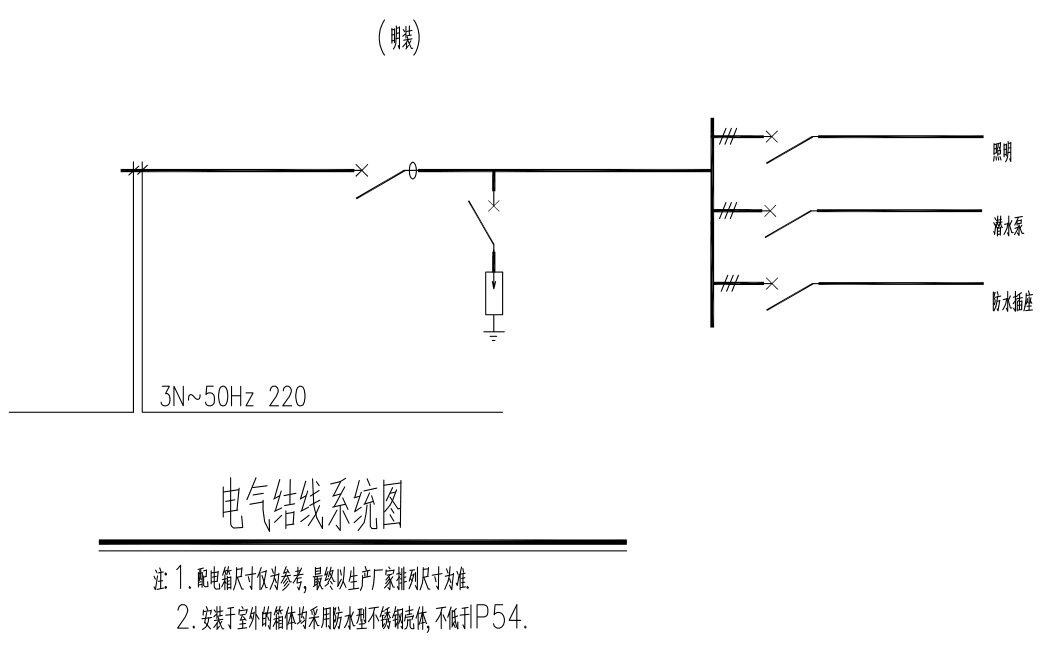 通量塔塔基浇筑及安装图纸：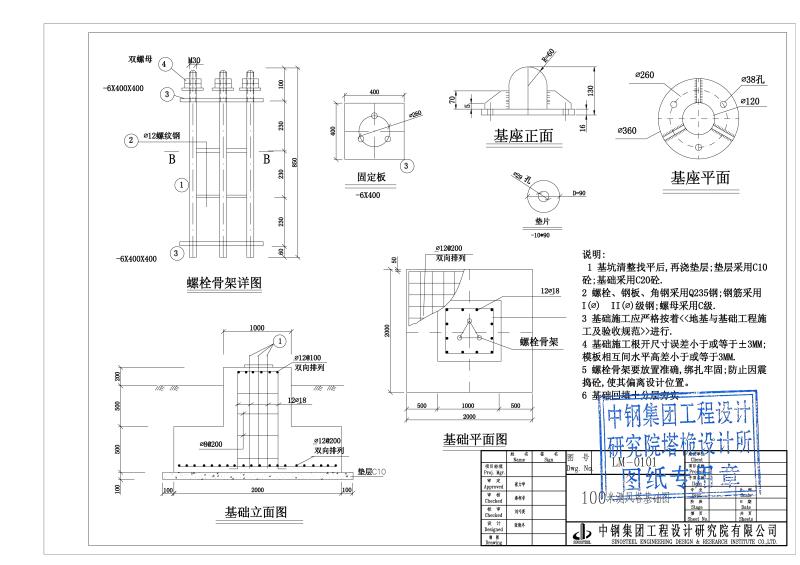 包气带监测竖井观测室示意图：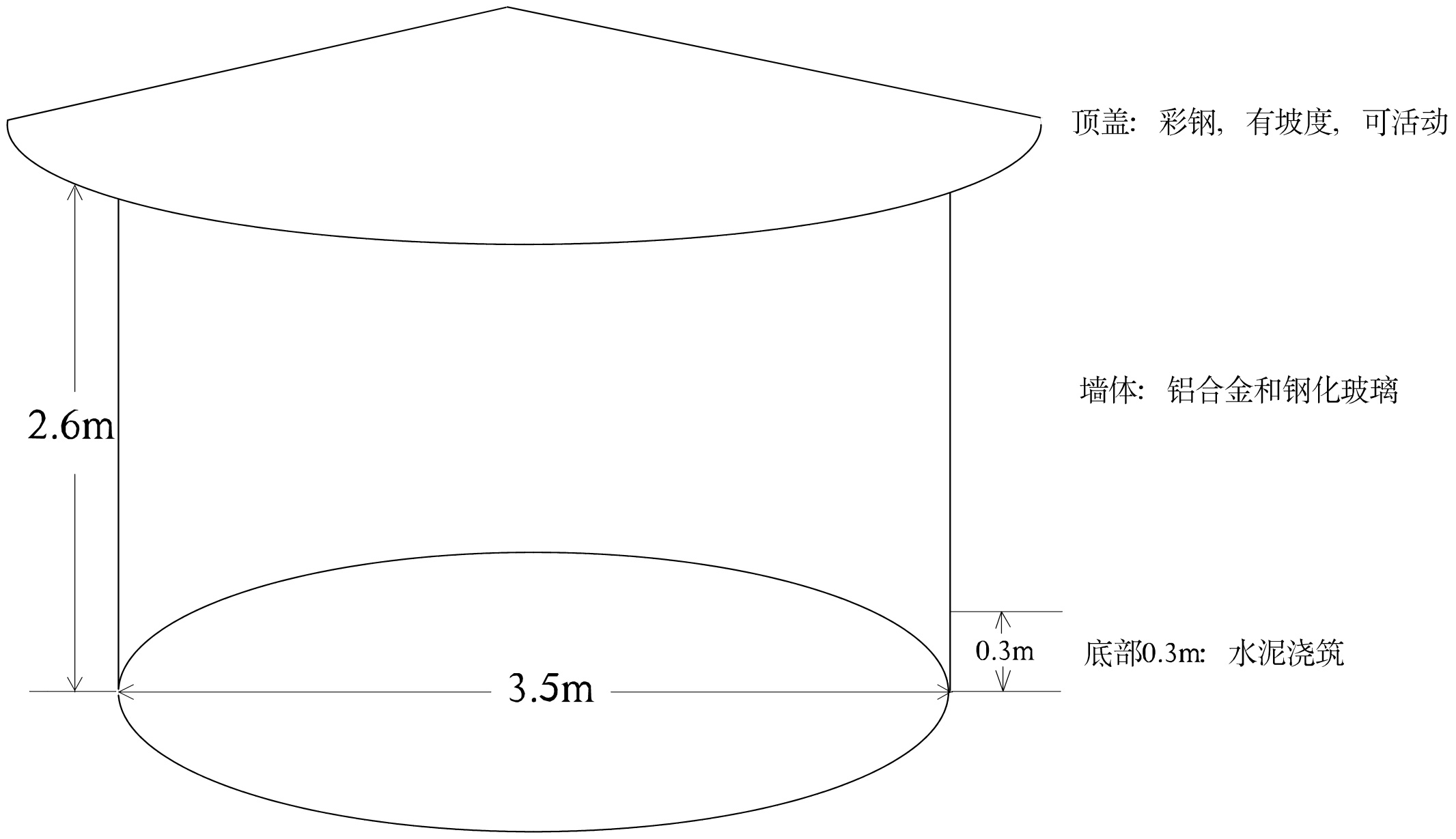 监测竖井示意图：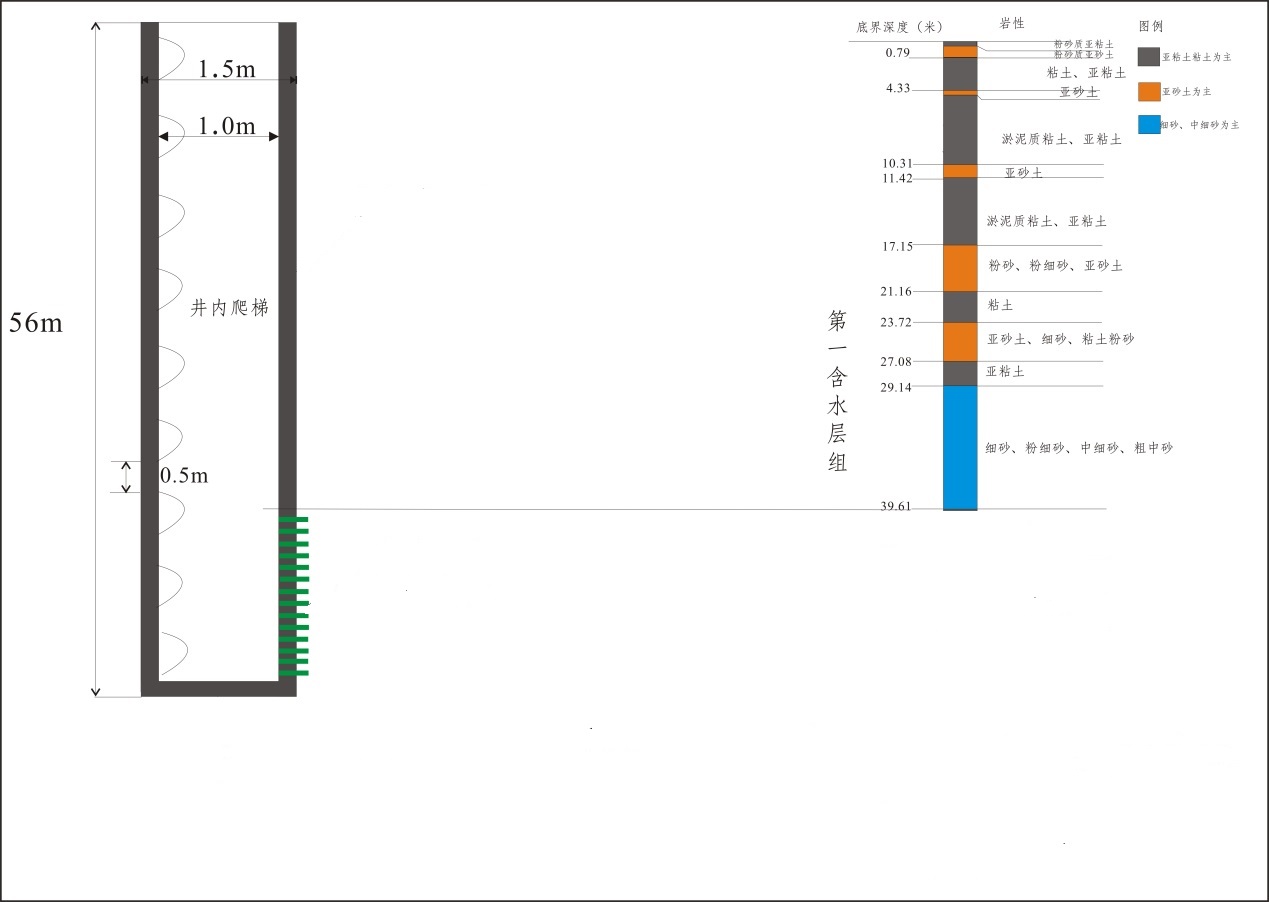 混凝土工程量混凝土工程量混凝土工程量混凝土工程量混凝土工程量混凝土工程量项目名称长（m）宽（m）高（m）扣除洞面积（m2）体积（m3）挖土3:7灰土7.125.720.30C15垫层6.925.520.13.82C30底部砼6.725.320.310.73c30槽位平台砼4.51.60.31.021.85C30侧墙砼22.640.362.30.658818.09C30顶板砼6.725.320.17.2434252.85C30梁砼10.650.250.30.80C30砼入口翻遍砼5.20.10.30.16预估砖保护墙构造柱（照片中显示未做）预估砖保护墙构造柱（照片中显示未做）预估砖保护墙构造柱（照片中显示未做）1.06合计39.4混凝土中钢筋用量混凝土中钢筋用量混凝土中钢筋用量混凝土中钢筋用量混凝土中钢筋用量混凝土中钢筋用量混凝土中钢筋用量混凝土中钢筋用量混凝土中钢筋用量项目名称钢筋型号长（m）根数宽（m）根数钢筋间距比重tC15垫层C30底部砼12@1506.72375.32460.150.8880.876c30槽位平台砼14@1505.1121.3580.151.210.0872.2260.151.210.06912@450*450拉筋0.5360.8880.016C30侧墙砼14@1502.430422.64340.151.211.8148@300*3000.495790.3950.112C30顶板砼12@1506.72745.32860.150.8880.848C30梁砼4&185.3281.7420.0998@2001.154.50.20.3950.024C30砼入口翻遍砼顶板工程量未扣除，此处不增加顶板工程量未扣除，此处不增加顶板工程量未扣除，此处不增加预估砖保护墙构造柱（照片中显示未做）预估砖保护墙构造柱（照片中显示未做）预估砖保护墙构造柱（照片中显示未做）0.159预估砖保护墙砌体加筋2a6@5000.004合计4.108